Уважаемые коллеги!Приглашаем Вас принять участие в работе заочной V Международной молодежной научной конференции «Экология и рациональное природопользование аграрных и промышленных регионов», посвященной юбилею кафедры       промышленной экологии, которая состоится в Белгородском государственном технологическом университете имени В.Г. Шухова    7-8 ноября 2017 г.Основные направления работы конференции1. Климатические, экосистемные, горно-геологические, ресурсные изменения и мониторинг природно-техногенной среды в агропромышленных регионах.2. Экологическая безопасность продукции, производств и объектов агропромышленных регионов, защита окружающей среды от техногенных воздействий и реабилитация нарушенных территорий.3. Экологические аспекты очистки сточных вод, отходящих газов и переработки отходов предприятий добывающей, перерабатывающей промышленности и сельского хозяйства.4. Экономика природопользования. Экологический менеджмент и экологический аудит на предприятиях агропромышленных комплексовПо итогам конференции будет издан электронный сборник статей, который будет размещен в наукометрической базе данных РИНЦ.Представление материаловДля участия в работе конференции необходимо до 25 октября 2017 года направить в Оргкомитет:Электронный вариант доклада и/или рекламные материалы по электронной почте (название файла должно включать номер направления, фамилию первого автора и название города, например,              «2. Иванов А.А., Белгород». Все материалы отправлять по адресу lporozhnyuk@yandex.ru.Требования к оформлению статейСтатьи, объемом до четырех полных страниц, должны быть тщательно отредактированы авторами. Ответственность за содержание доклада несет автор.Не принимаются к публикации реферативные материалы. Доклады должны содержать результаты научных исследований. Наличие ключевых слов – обязательное условие.Материалы докладов должны быть выполнены на листах формата А5 (148×210 мм) книжной ориентацией и междустрочным интервалом 1.Текст должен быть набран в редакторе WinWord 7.0 или 8.0.Список литературы (обязателен!) должен быть оформлен в соответствии с требованиями ГОСТ 7.0.5-2008.Формулы должны быть вмонтированы в текст доклада и выполнены с помощью встроенного в WinWord редактора формул Equation Editor 3.Рисунки, фотографии и таблицы должны быть обязательно вмонтированы в текст в удобной для автора форме. Шрифт "Times New Roman" размером:название доклада − 10, прописной полужирный; инициалы и фамилия авторов, ученая степень, звание − 9, строчный полужирный; полное название организации, город, республика, страна − 9, строчный курсив; основной текст − 10, обычный. Выравнивание: название доклада − по центру, инициалы и фамилия авторов, ученая степень, звание, название организации − по правому краю; текст доклада − по ширине.Поля: верхнее − 20 мм,  нижнее − 20 мм, левое − 20 мм,  правое − 20 мм.  Отступ абзаца − 5 мм.Вниманию авторов! Материалы, поступившие после указанного срока или оформленные с нарушением указанных требований, не публикуются и не возвращаются.Пример оформления докладаУДК….Краснов А.А., аспирант,Самылов И.В., студент,Тарасов П.Н., канд. техн. наук, доц.,научный руководитель(Белгородский государственный технологический университет им. В.Г. Шухова,г. Белгород, Россия)ЗАЩИТА ОКРУЖАЮЩЕЙ СРЕДЫОТ ТЕХНОГЕННЫХ ВОЗДЕЙСТВИЙКлючевые слова: техногенные отходы, экологический риск.В начале ХХI века в области защиты окружающей среды от техногенных воздействий произошли ….Библиографический списокОрганизационный взносОрганизационный взнос за участие в конференции составляет 200 руб. за четыре полные страницы. Оплата каждой последующей дополнительной страницы – 50 руб.Предлагаем разместить краткую информацию о Вашей фирме на страницах сборника трудов конференции. Информация не должна превышать 1 страницы. Стоимость рекламы 350 рублей. Копии платежного поручения (отсканированное изображение квитанции об уплате) должны быть высланы одновременно с электронной версией статьи.Реквизиты для оплаты иногородними участникамиИНН 3123017793          КПП 312301001УФК по Белгородской области (БГТУ им. В.Г. Шухова л/с 20266X90860)Банк получателя: отделение Белгород, г. Белгород БИК 041403001р/с 40501810014032000002ОКТМО 14701000001в поле назначение платежа: 00000000000000000130 оплата за участие в V Международной научно-практической конференции «Экология и рациональное природопользование аграрных и промышленных регионов» и Ф.И.О.По общим вопросам обращаться по адресу:308012, Россия, г. Белгород, ул. Костюкова, 46, БГТУ им. В.Г. Шухова,Химико-технологический институтКонтактный тел. и факс:  (4722) 55-47-96Контактные лица:Свергузова Светлана ВасильевнаПорожнюк Людмила АлексеевнаВоронина Юлия СергеевнаЛупандина Наталья СергеевнаОргкомитетМинистерство образования РФАдминистрация Белгородской областиУправление Росприроднадзора 
по Белгородской областиБелгородский государственный
технологический университет им. В.Г. ШуховаХимико-технологический институтПРИГЛАШЕНИЕV Международная
молодежная научная конференцияЭКОЛОГИЯ И РАЦИОНАЛЬНОЕ ПРИРОДОПОЛЬЗОВАНИЕ 
АГРАРНЫХ И ПРОМЫШЛЕННЫХ РЕГИОНОВБелгород 20177-8 ноября 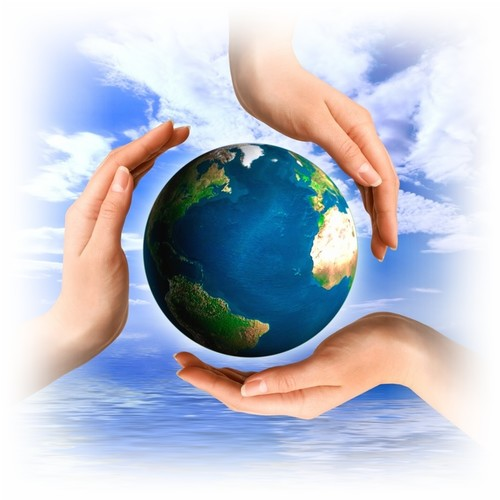 